Figure 1: Twelve suspect lead-emitting historical sites in the study area, Philadelphia, 2014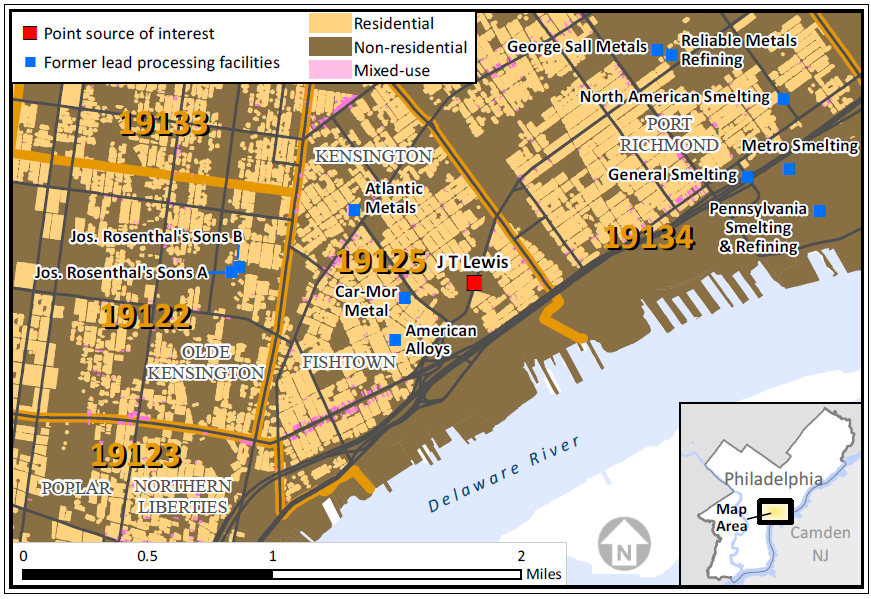 